~ Straight Talking ~ Worksheet 2 - August 2019I am approx.  _____% passive in my communications… especially when/with/about I am approx.  _____% aggressive in my communications… especially when/with/about I am approx.  _____% passive aggressive in my communications… especially when/with/about I am approx.  _____% assertive in my communications… especially when/with/about Think of a difficult situation you resolved at home or at work. How did you communicate in order to do this?Who is mainly passive in communications in your life?  _____________________________Who is mainly aggressive in communications in your life?  __________________________Who is mainly passive aggressive in communications in your life?   ___________________Who is mainly assertive in communications in your life?   ___________________________Who do you prefer dealing with? How does it feel?Well done, pretty lady! Illuminating stuff - huh?! 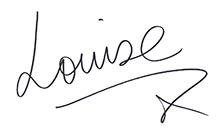 